SURVIVAL SHEET: Math 117 – Section 010Spring Semester 2018Required Text:   Carl Stitz & Jeff Zeager, Precalculus (WebAssign eBook), 3rd editionStitz & Zeager Open Source Mathematics, 4 July 2014. URL http://www.stitz-zeager.com/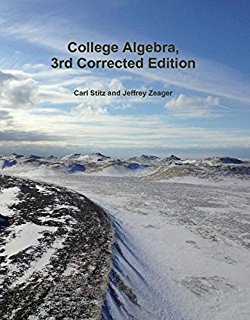 This is an open source text.The textbook comes bundled with an e-book and an access code for students to do the on-line WebAssign homework. Note: Students who purchased an access code for this textbook in a previous semester do not need to purchase another code.Students will obtain their text as an e-book on WebAssign.  Students have the following purchase options.  All options provide exactly the same product and include multi-term WebAssign access and an e-book.        (a)   Loyola Bookstore: price to be determined.(b)   Through the Acadiem website https://acadiem.com/precalcmt: $75.00                  The pricing information provided is the latest information available.  Small variations are possible as the vendors make final preparations for the upcoming semester. Generally, the bookstore price is higher than the online price.IMPORTANT NOTE: Students must not buy an access code directly through WebAssign even if they are given that option.  Any access code purchased through WebAssign will not work.  They must use the Acadiem website or the bookstore.  Refunds for purchase through WebAssign are not guaranteed.2. Students have the option of purchasing a hard-copy of the text.  The hard-copy of the book comes in two parts.  The first part, entitled College Algebra, 3rd Corrected Edition, consists of Chapters 1 through 9 of Precalculus.  This first part includes the material covered in MATH 117 and Chapter 6 on logarithms and exponential functions, which is covered in MATH 118.  The second part, entitled College Trigonometry, 3rd Corrected Edition consists of Chapters 10 and 11 of Precalculus; these contain the two chapters of the book on trigonometry covered in MATH 118.  Students can search for a purchase source on-line; one source is https://www.lulu.com/ where current prices are under $15 for each part.  Students can also obtain a free pdf copy of the book at http://www.stitz-zeager.com/ where they select the July 2013 Precalculus version.  A hard-copy of the text is not required.   The access code that students will purchase is valid every time that the student enrolls in MATH 117 or MATH 118 as long as this version of the book is being used by our department.  Valid access codes purchased previously remain in the WebAssign system, and students will not be asked to re-enter the code.  Once the student has a valid access code entered into the system, the student has access to the e-book and can complete homework assignments.    3.   For students who have not previously purchased a valid access code, there is a grace period at the beginning of the course before a student must purchase an access code.  The grace period begins one week before classes start and extends two weeks into the semester.  During that grace period, the student can complete homework assignments but cannot view the e-book.  An announcement will be placed in the student’s WebAssign course that will link to a pdf of the book, or the student can go to http://www.stitz-zeager.com/  where you select the July 2013 Precalculus version.How to log-in to WebAssign:   To log-in to WebAssign go to   https://www.webassign.net/luc/login.html .The LOG IN tab in the upper right-hand corner is NOT to be used; instead, the LOG IN @ LOYOLA UNIVERSITY CHICAGO tab in the center must be used.  Clicking on that tab brings you to a standard Loyola log-in page where you enter your Loyola ID and Loyola password.Instructor:   A. Saleski, BVM 612 (IES complex)
      phone: (773) 508-3577; e-mail: asalesk@luc.edu or alan.saleski@gmail.com Course URL:   http://www.math.luc.edu/~ajs/courses/117spring2018/index.pdf Office Hours:   TBAStudent Instructor (SI):   Nora Boniface   (You will soon receive contact information from Nora via Piazza.)Calculator:  Only a basic scientific calculator is allowed for tests and the final exam.  For example:  Avalon A-25x Scientific Calculator ($6.99 at Amazon), Texas Instruments TI-30X IIS 2-Line Scientific Calculator ($11.19 at Amazon)More powerful calculators may be used for WebAssign exercises, but not for tests or the final exam.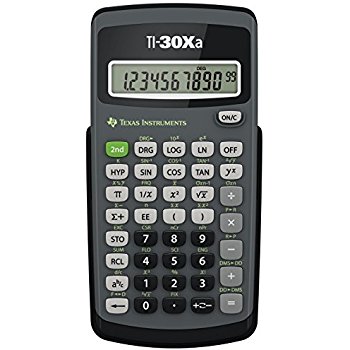 Ground Rules:   The final grade is computed according to the following recipe: Grading scale: Piazza:   https://piazza.com/luc/spring2018/math117010/homeImportant Dates:   Tests:  February 15th, March 1st, March 29th, April 17th   Holidays: Martin Luther King Day:  Monday, Jan 15th 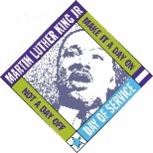 Spring break:  Monday – Saturday, March 5th – 10th 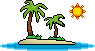 Easter break:  Friday – Monday, March 30th – April 2nd  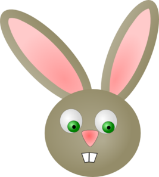   Last Day to Withdraw:  Monday, March 26th   (midnight)   Last Day of Class:  Thursday, April 26th   Study Day:  Wednesday, May 2nd (ends at 4:15 pm)  Final Exam: Friday, May 4th (1:00 – 3:00 pm)   Loyola Calendar (Spring Semester of 2018) Remarks: 1.    WebAssign homework will be accepted within two weeks beyond the posted deadline.  Extension requests are processed automatically.2.    Each test will require a full class period (75 min). Make-up tests will be given only in certain circumstances. In such cases, the student should make prior arrangements with the instructor, if at all possible.3.    The minimum penalty for cheating is failure in the course. A student who improperly aids another with a homework assignment, a test or the final exam is considered to be equally culpable.  Incidents of academic dishonesty will be reported to the Chairperson of the Department and to the appropriate Dean.4.   We will rely upon Piazza for online communication among students and staff.Tutoring Services:The Center for Tutoring & Academic Excellence offers free Small Group tutoring for Loyola students. The groups meet once a week through the end of the semester and are led by a peer tutor who has successfully completed study in the course material.  Drop-in tutor-led Study Hall hours are also available through the end of the semester.  There is no need to make an appointment for Study Hall hours, simply bring your coursework and there will be tutors on hand to assist you. To learn more or request tutoring services, visit the Center online at www.luc.edu/tutoring.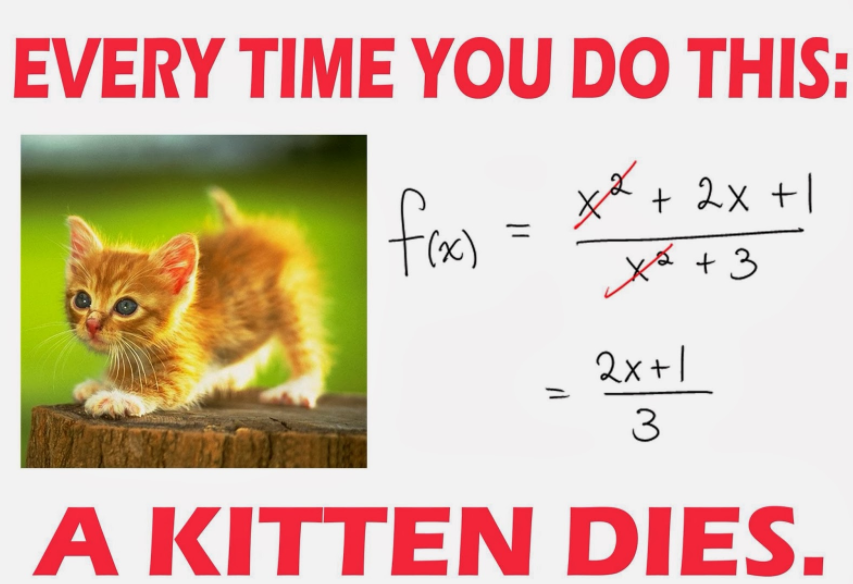 Course Home Page         Department Home Page       Loyola Home PageTests44 %WebAssign Homework10 %Piazza contributions 3 %Group Work 8 %Final Exam35 %  A    90 – 100A-   88 – 89 
B+  84 – 87
B    80 – 83
B-   75 – 79
C+  70 – 74
C    65 – 69
C-   60 – 64
D+  50 – 59
D    40 – 49F     0 – 39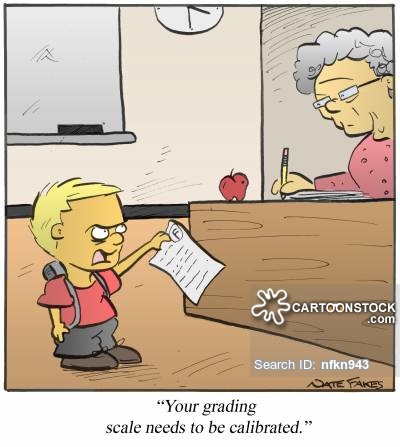 